ВНИМАНИЕ! УГРОЗА РАСПРОСТРАНЕНИЯ ЗАБОЛЕВАНИЯ!
Владельцы сельскохозяйственной птицы!
В настоящее время существует высокая опасность заноса Высокопатогенного гриппа птиц в личные подсобные хозяйства граждан, а так же на производственные объекты!Просим Вас, внимательно ознакомиться с информацией в прилагаемой памятке и неукоснительно соблюдать правила содержания птиц! В случае возникновения подозрения на заболевание, просим незамедлительно обратиться в районную ветеринарную службу по телефону 2-26-74.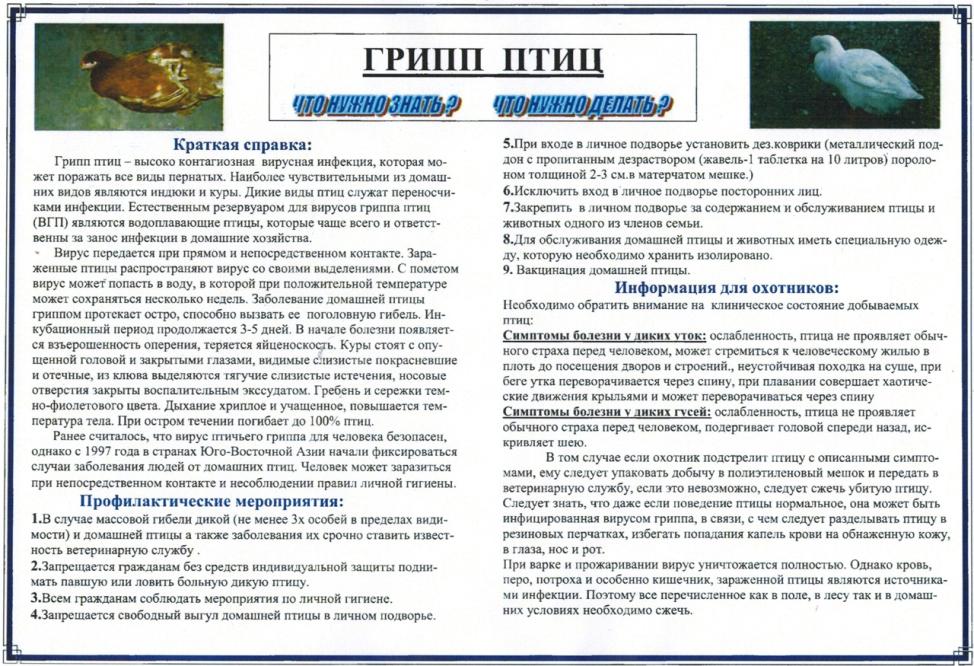 